Муниципальное казенное дошкольное образовательное учреждение города Новосибирска "Детский сад № 325 "Академия детства"Квест – игра «В поисках шишек»Разработала: воспитательСизикова Н. В.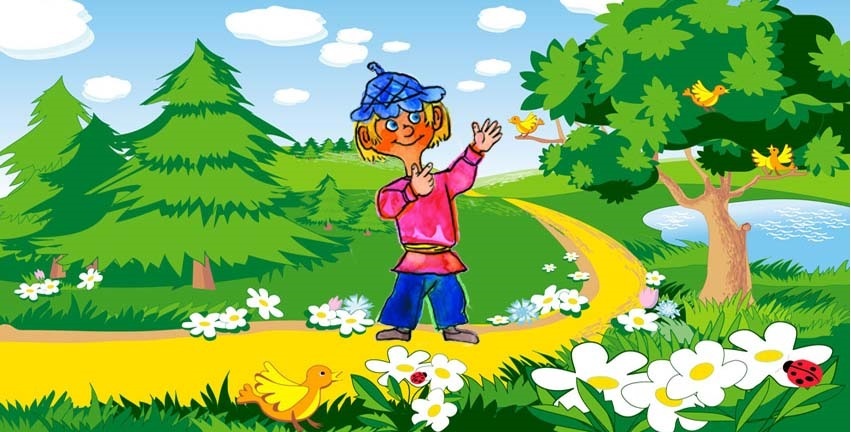 Цель: воспитание чувства любви к природе, уважения ко всему живому, формирование экологической культуры. Задачи:                   закрепить знания детей о птицах, растениях и животных родного края;                                                    закрепить знания и навыки поведения в природе;                                                         обобщить и пополнить детские представления о состоянии окружающей среды;         развивать умение взаимодействовать со сверстниками: умение договариваться, прислушиваться и уважать мнение других, совместно принимать решения, преодолевать препятствия в ходе коллективной игры; формировать навыки общения с взрослыми, ориентировки в группе; активизировать познавательные и мыслительные процессы, формировать исследовательские навыки.воспитывать у детей желание беречь природу родного края, способствовать осмыслению своего места в ней, ответственность за сохранения красоты и богатства родной природы.Компетенции будущего:  Умение работать с коллективами, группами и отдельными людьми;Работа в режиме высокой неопределенности и быстрой смены условий задач (умение быстро принимать решения, реагировать на изменение условий работы, умение распределять ресурсы и управлять своим временем, понимание, анализ и интерпретация задачи, поиск и выделение закономерностей в массиве фактов); системное мышление;Экологическое мышление;Способность к художественному творчеству, наличие развитого эстетического вкуса, креативность.Оборудование и материалыТелевизор для просмотра презентации,  карта, магнитофон с аудиозаписью звуков птиц,  фоновой музыки, «мусор», ведра, муляжи грибов, разрезные картинки диких животных, сундучок с шишками, фото природного уголка.Ход игры:Организационный момент.Дети играют в группе, занимаются своими делами. На экране появляется Сибирячок.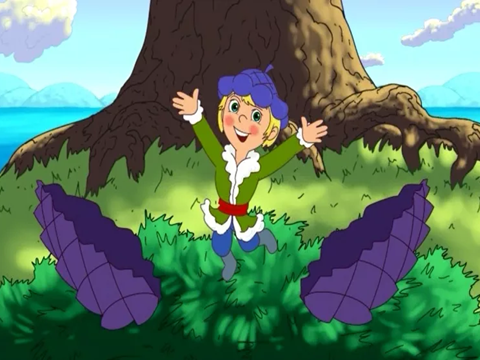 Воспитатель: «Ой, ребята, какой-то странный гость к нам пришел! Кто это?» (ответы детей) Сибирячок: «Ребята, я сегодня шёл к вам в гости с подарком, Но его украл  Шито – Крыто.  Помогите мне найти его,  пожалуйста»В этот момент от Шито – Крыто приходит сообщение «Ха, ха, ха! Я украл ваш подарок и спрятал его в вашей группе».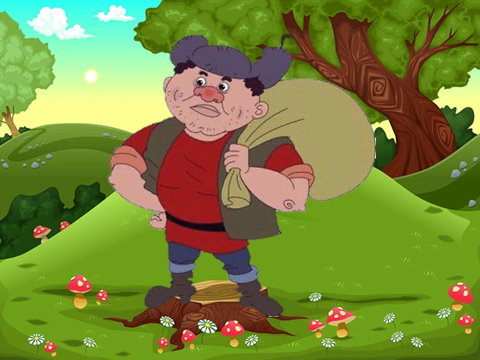 В этот момент приходит другое сообщение: «Чтобы его найти, вы должны следовать по карте, пройти мои испытания и собрать фотографию места, где я спрятал ваш подарок ».Воспитатель: Ребята, сможем помочь Сибирячку  найти наш подарок? (ответы детей)Основная часть.Но сначала мы проверим, сможете ли вы отправиться в путь на поиски подарка. Я предлагаю вам сделать лесную зарядку.Дети выполняют зарядку под музыку.Воспитатель: чтобы найти карту, нужно отгадать загадкуКогда мы его открываем,То чистый воздух в квартиру пускаем.(окно)Дети находят карту.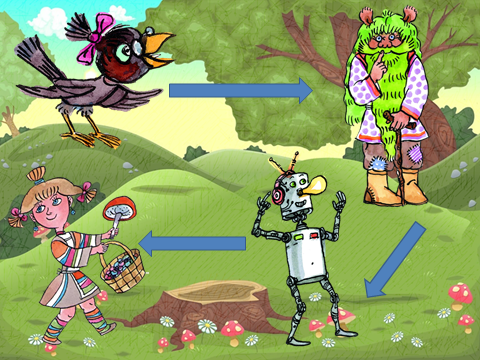 Воспитатель: давайте посмотрим на карту и узнаем, куда нам следовать.Воспитатель с детьми рассматривают и карту.Задание 1 Ворона самая мудрая из всех мудрейших ворон.  Ей больше трёхсот лет!Игра «Угадайте, какие птицы живут в лесу?».(Дети отгадывают птиц по звукам и находят часть фотографии – место, где спрятан подарок). Задание 2Леший Кеша — мастер на все руки и большой знаток леса!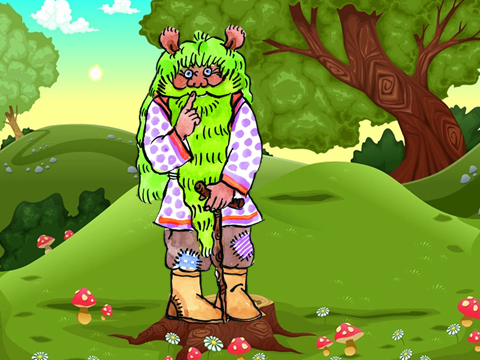 Игра «Разрезные картинки. Дикие животные»Дети собирают картинки и получают часть фотографии Задание 3Универсальный Робот Спасатель, Весёлый и находчивый, единственный в своём роде. Во всём мире такого робота нет.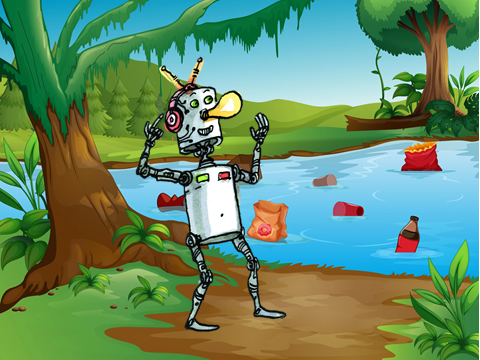 Игра «Очисти речку от мусора»Дети собирают и сортируют мусор  в разные ведерки и получают часть фотографии.Задание 4Таёжка — весёлая лесная девочка. Она живёт в лесу, знает все таёжные тропки, знакома со всеми зверюшками, птичками, может рассказать всё о травках, цветочках, деревьях. 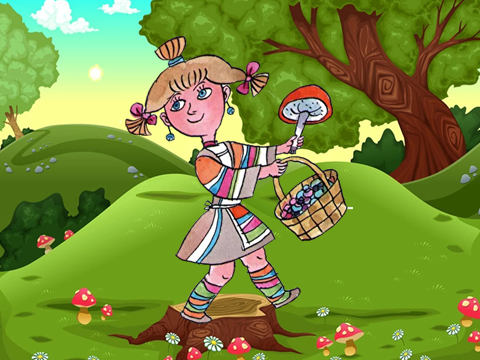 Игра «Съедобные – не съедобные грибы»Дети собирают грибы в корзинки,  называют их и получают последнюю часть фотографии.Воспитатель: ребята, мы собрали с вами все части фотографии. Давайте найдем это место в нашей группе. Там находится подарок от Сибирячка.Дети собирают фото, направляются в природный уголок и находят сундучок с шишками!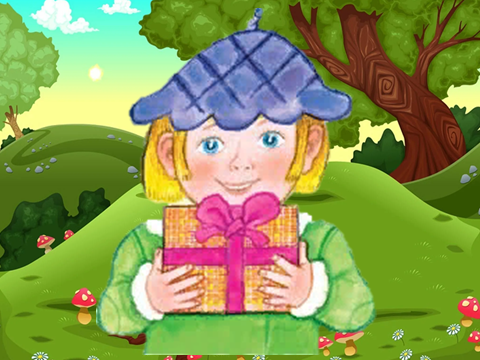 Заключение Сибирячок: Спасибо, ребята, что вы справились со всеми испытаниями и нашли мой подарок. Я думаю, что вы сделаете много интересных поделок из шишек!Воспитатель: ребята, мы справились со всеми испытаниями и нашли подарок! Сибирячок  очень рад! Что мы для этого делали? Что было самым сложным? Спасибо  всем.